http://snipov.net/c_4631_snip_100058.htmlГОСТ 3634-99МЕЖГОСУДАРСТВЕННЫЙ СТАНДАРТЛЮКИ СМОТРОВЫХ КОЛОДЦЕВ И ДОЖДЕПРИЕМНИКИ 
ЛИВНЕСТОЧНЫХ КОЛОДЦЕВТехнические условияВведениеСтандарт на люки смотровых и дождеприемники ливнесточных колодцев разработан на основе европейского стандарта EN 124-1994 «Люки сточных и смотровых колодцев для автомобильных и пешеходных районов. Требования к конструкции, испытания, маркировка, контроль качества» и соответствует ему в части технических требований, в том числе нагрузок, применяемых материалов, методов испытаний и маркировки.В стандарте приведены типы люков, прочностные нагрузки, которые должны выдерживать люки и места установки, идентичные европейскому стандарту: люк Л - классу А15; люк С - классу В125 и т.д. Эта связь отражена в условном обозначении люков и дождеприемников: люк Л (А15); дождеприемник ДМ1 (С250). Размеры пазов решетки дождеприемника и их расположение по отношению к бордюрному камню гармонизированы со стандартом EN 124-1994.В разработке принимали участие: М.Ю. Смирнов, С.В. Цыганков (ОАО «Кировский завод», Калужская обл.), В.А. Глухарев и В.П. Бовбель (Госстрой России), Л.С. Васильева (ГП ЦНС), Ю.М. Соснер.Дата введения 2001-01-011 Область примененияНастоящий стандарт распространяется на люки колодцев и камер (далее - люки) подземных инженерных городских коммуникаций: тепловых, газовых и кабельных сетей, водопровода, канализации, а также на дождеприемники ливневой канализации (далее - дождеприемники), предназначенные для приема поверхностных сточных вод и атмосферных осадков.Решетки дождеприемников, выполненные по настоящему стандарту, нельзя устанавливать в полу помещений и на крыше зданий.2 Нормативные ссылкиГОСТ 380-94 Сталь углеродистая обыкновенного качества. МаркиГОСТ 1412-85 Чугун с пластинчатым графитом для отливок. МаркиГОСТ 14192-96 Маркировка грузовГОСТ 15150-69 Машины, приборы и другие технические изделия. Исполнения для различных климатических районов. Категории, условия эксплуатации, хранения и транспортирования в части воздействия климатических факторов внешней средыГОСТ 26358-84 Отливки из чугуна. Общие технические условияГОСТ 26645-85 Отливки из металлов и сплавов. Допуски размеров, массы и припуски на механическую обработку3 ОпределенияВ настоящем стандарте применяют следующие термины с соответствующими определениями.Смотровой колодец - конструкция в виде камеры или шахты для доступа в каналы с подземными коммуникациямиЛивнесточный (дождеприемный) колодец - камера или шахта для принятия поверхностных сточных вод и атмосферных осадков в ливневую канализационную системуЛюк смотрового колодца - верхняя часть перекрытия смотрового колодца, устанавливаемая на опорную часть камеры или шахты и состоящая из корпуса и крышкиДождеприемник ливнесточного колодца - верхняя часть перекрытия ливнесточного колодца, состоящая из корпуса и решеткиВентиляционное отверстие - отверстие в крышке люка смотрового колодца, предназначенное для вентиляции камеры, шахты или подземных каналовПолное открытие люка - диаметр круга, который может быть вписан в проем корпуса люка или дождеприемника4 Типы, основные параметры и размеры4.1 Типы, основные параметры и размеры люков, их место установки указаны в таблице 1 и в приложении А.Тип люка выбирают в зависимости от места установки.4.2 По исполнению люки подразделяют:1 - общего назначения (приложение А, рисунок А.1);2 - с запорным замковым устройством на них (приложение А, рисунок А.2). Конструкция замкового устройства согласовывается с потребителем;3 - имеющие в конструкции крышки углубление под заполнение бетоном класса не ниже В30 (приложение А, рисунок А.3);4 - с устройством для подъема крышки с помощью стандартного грузоподъемного механизма. Конструкция устройства должна быть согласована с потребителем;5 - с усиленной заделкой корпуса анкерными болтами или специальными приливами на корпусе (приложение А, рисунок А.4). Конструкция анкеров, приливов и их количество (не менее двух) согласовывается с потребителем;6 - с крышкой, состоящей из двух частей (приложение А, рисунок А.5);7 - с крышкой, шарнирно прикрепленной к корпусу;8 - с квадратной или прямоугольной формой крышки и (или) корпуса люков.4.3 Типы, основные параметры и размеры дождеприемников, их место установки указаны в таблице 2 и в приложении Б. Тип решетки выбирают в зависимости от места установки.Таблица 14.4 По исполнению дождеприемники подразделяют:1 - с минимальной шириной опорной части корпуса по контуру (приложение Б, рисунок Б.1);2 - с минимальной шириной продольной опорной части корпуса, прилегающего к бордюру дороги (приложение Б, рисунок Б.2);3, 4, 5 - с минимальной шириной продольной опорной части корпуса, прилегающего к бордюру дороги, и одной правой (исполнение 2) или левой (исполнение 3), либо обеих (исполнение 4) коротких сторон;6,7 - с минимальной шириной короткой опорной части корпуса, прилегающего к бордюру дороги (исполнение 5), или обеих коротких сторон (исполнение 6);8 - с единым корпусом под две решетки (приложение Б; рисунок Б.3);9 - с усиленной заделкой корпуса, для чего последний оснащается анкерными болтами или специальными приливами на корпус (приложение А, рисунок А.4). Конструкцию анкеров, приливов и их количество (не менее двух) согласовывают с потребителем;10 - с решеткой, шарнирно прикрепленной к корпусу.Таблица 24.5 Условное обозначение люка или дождеприемника должно состоять из слова «Люк» или «Дождеприемник», его типа, исполнения или нескольких исполнений, габаритных размеров лаза в сантиметрах и обозначения настоящего стандарта.Дополнительно в условное обозначение люка вводится обозначение инженерных сетей, для которых предназначен люк: В - водопровод; Г - пожарный гидрант; К - бытовая и производственная канализация; Д - дождевая канализация, ТС - тепловая сеть, ГС - газовая сеть, ГКС - городская кабельная сеть (в том числе ГТС - по согласованию с заказчиком).Примеры условных обозначений:легкого люка для сети водопровода с квадратной крышкой и размером лаза 60´60 смЛюк Л (А15) - В. 8-60´60 ГОСТ 3634-99;среднего люка для канализации с запорным замковым устройством и диаметром лаза 60 смЛюк С (В125) - К.2-60 ГОСТ 3634-99;ремонтной вставки для тяжелого люка любых исполнений и наименований инженерных сетей с диаметром лаза 60 смРемонтная вставка Р.Т-60 ГОСТ 3634-99;дождеприемника большого исполнения 2 с минимальной шириной продольной опорной части корпуса, примыкающего к бордюру дороги, с размером лаза 30´50 см для дорог с продольным уклоном io<0,005Дождеприемник ДБ1 (В125) - 2-30´50 ГОСТ 3634-99.5 Технические требования5.1 Люки смотровых колодцев, ремонтные вставки и дождеприемники должны изготовляться в соответствии с требованиями настоящего стандарта по рабочим чертежам, утвержденным в установленном порядке.5.2 Характеристики5.2.1 Отливки не должны иметь дефектов, снижающих их прочность. Отливки должны соответствовать требованиям ГОСТ 26358.На поверхности отливок допускаются раковины диаметром не более 10 мм и глубиной не более 3 мм, занимающие не более 5% поверхности отливок. Трещины не допускаются. На нижней опорной поверхности корпусов, внутренней поверхности крышек люков и решеток дождеприемников допускаются шлаковые включения, занимающие не более 10% общей площади поверхности.5.2.2 Допуски отливок должны соответствовать: размерам - не ниже 10-го класса точности по ГОСТ 26645, массе - 11-му классу точности.5.2.3 Верхние поверхности крышек люков всех типов должны быть рельефными. Высота рельефа должна быть для типов:ЛМ(А15), Л(А15), С(В125) и Т(С250) - от 2 до 6 мм;ТМ(Д400) и СТ(Е600) -                             » 3 »   8   ».Площадь поверхности выпуклого рельефа должна быть не менее 10% и не более 70% общей площади поверхности.Конфигурация рельефа устанавливается изготовителем и должна определяться с учетом величины номинальной нагрузки, а также технологии изготовления.5.2.4 Конструкция люков должна предусматривать не менее одной впадины или отверстия, предназначенных для возможности открывания крышки.5.2.5 Крышки люков, ремонтные вставки и решетки дождеприемников должны свободно входить в соответствующие им корпуса. Зазор между ними по периметру не должен превышать 3 мм на сторону.5.2.6 Крышки люков (кроме водопроводных) должны иметь отверстие диаметром не менее 20 мм для отбора проб загазованности колодцев.5.2.7 Крышки люков, ремонтные вставки и решетки дождеприемников должны плотно прилегать к соответствующим опорным поверхностям их корпусов. Допуск плоскостности их опорных поверхностей не должен превышать 2 мм.5.2.8 Люки типов Т(С250), ТМ(Д400), СТ(Е600), соответствующая им ремонтная вставка и дождеприемники типов ДМ(С250), ДС(Д400) должны иметь эластичную прокладку между крышкой и корпусом либо предусматривать механическую обработку обеих сопрягаемых опорных поверхностей. Конструкция, размеры эластичной прокладки и способы ее крепления определяет предприятие-изготовитель. Допускается установка нескольких (вместо одной сплошной) эластичных прокладок при условии исключения качания крышки. Твердость эластичной прокладки должна быть не ниже 40 ед. по Шору.5.2.9 Пазы в решетках должны быть равномерно распределены по площади решетки дождеприемника. Площадь пазов должна быть не менее 30% чистой площади решетки дождеприемника и должна быть указана в сопроводительной документации на дождеприемники.5.2.10 Пазы решеток типов Д(А15) и ДБ(В125) должны иметь соответственно размеры:ширина от 8 до 18 мм, длина не ограничена;ширина более 18 до 25 мм, длина не более 170 мм.Размеры пазов решеток типов ДМ(С250) и ДС(Д400) зависят от ориентирования продольных осей пазов по отношению к транспортному движению в соответствии с таблицей 3.Таблица 35.2.11 Опорная поверхность корпуса должна быть сконструирована таким образом, чтобы давление на опорную поверхность при приложении номинальной нагрузки не превышало 7,5 МПа.5.2.12 Конструкцию и размеры замковых устройств люков смотровых колодцев, шарнирных соединений крышек люков и решеток дождеприемников определяет предприятие-изготовитель по согласованию с потребителем.5.3 Требования к сырью, материалам, покупным изделиям корпуса, крышки, ремонтные вставки люков, корпуса и решетки дождеприемников изготавливают из серого чугуна марки не ниже СЧ20 по ГОСТ 1412. Допускается замена марки чугуна, обеспечивающая номинальную нагрузку. Кроме того, допускается корпуса люков типов ЛМ(А15), Л(А15) и дождеприемников типа Д(А15) изготавливать из полимерных материалов и чугуна в сочетании с бетоном. Внутренние запорные устройства люков изготавливают из стали марки не ниже Ст3 по ГОСТ 380 с антикоррозионным покрытием.5.4 КомплектностьЛюки и дождеприемники поставляют как комплектно, так и отдельными деталями.5.5 Маркировка5.5.1 На наружной поверхности крышек люков всех типов и решеток дождеприемников должно быть отлито условное обозначение, кроме слов «люк», «дождеприемник» и «ремонтная вставка» и товарный знак предприятия-изготовителя. Обозначение наименования инженерной сети располагают на осевой линии. На внутренней поверхности крышек люков и решеток дождеприемников отливают месяц и год изготовления. Размеры маркировочных знаков определяет изготовитель.5.5.2 Люки и дождеприемники, отгруженные потребителю, должны сопровождаться паспортом. Паспорт содержит:наименование предприятия-изготовителя или его товарный знак;условное обозначение изделия;количество изделий в партии;гарантийный срок;дату приемки техническим контролем;дату отгрузки.5.6 УпаковкаУпаковку люков и дождеприемников производят в пакеты на поддонах. По согласованию с потребителем допускаются другие виды упаковки, обеспечивающие сохранность изделий при транспортировании и хранении.6 Правила приемки6.1 Приемку люков и дождеприемников всех типов, ремонтных вставок (далее - изделий) проводят партиями. Объем партии равен сменной выработке.6.2 Изделия должны подвергаться приемосдаточным, периодическим и типовым испытаниям.6.3 При приемосдаточных испытаниях должны проверяться внешний вид изделий, механическая прочность крышек и решеток. Проверке по внешнему виду подвергают каждый люк и дождеприемник; проверке на механическую прочность подвергают крышки люков и решетки дождеприемников в количестве 3 % партии, но не менее двух штук.6.4 При получении неудовлетворительных результатов испытаний на механическую прочность при приемосдаточных испытаниях проводят повторную проверку по этому показателю удвоенного числа изделий. Результаты повторной проверки распространяются на всю партию и являются окончательными.6.5 При периодических испытаниях проверяют размеры, массу деталей изделий, отклонения от плоскостности крышки люков и решеток дождеприемников и их корпусов не менее чем на трех изделиях из партии, прошедших приемосдаточные испытания, не реже одного раза в год, а также после каждой замены технологической оснастки.6.6 Типовые испытания проводят с целью проверки эффективности и целесообразности изменений конструкции или технологии изготовления, которые могут повлиять на технические характеристики изделия.Испытания проводят на образцах продукции, в конструкцию которых на основании временных документов внесены изменения.Виды и объемы типовых испытаний определяет изготовитель.6.7 Потребитель имеет право проводить контрольную проверку соответствия всех типов люков, ремонтных вставок и дождеприемников любому требованию настоящего стандарта, соблюдая приведенный порядок отбора образцов и методы контроля.7 Методы контроля7.1 Размеры люков смотровых колодцев, дождеприемников и ремонтных вставок проверяют универсальными или специальными инструментами, а также шаблонами.7.2 Контроль внешнего вида люков, дождеприемников и ремонтных вставок проводят внешним осмотром.7.3 Массу крышек люков, корпусов и других деталей определяют взвешиванием на весах с погрешностью не более 0,5 кг.7.4 Допуск плоскостности крышки люка или решетки дождеприемника определяется на поверочной плите с помощью набора щупов.7.5 Испытание на механическую прочность проводят на прессе, обеспечивающем необходимое усилие. Пресс должен быть оборудован стальным пуансоном. Размеры пуансона приведены в приложении В.Для испытаний люк или дождеприемник устанавливают на станине пресса, при этом их опорные поверхности должны прилегать к станине по всей опорной поверхности.Нагрузка на крышку люка или решетку дождеприемника должна прилагаться точно в середине через мягкую прокладку толщиной не менее 3 мм. Усилие пресса равномерно увеличивают со скоростью до 5 кН/с до достижения номинальной нагрузки. Испытательную нагрузку выдерживают в течение не менее 30 с.Люк или дождеприемник считают выдержавшим испытание, если при этом не будут обнаружены разрушения (трещины, отколы).8 Транспортирование и хранение8.1 Люки и дождеприемники перевозят любым видом транспортных средств согласно правилам перевозок, действующим на данном виде транспорта. При перевозке автомобильным транспортом люки могут не пакетироваться. Загрузка при этом должна быть равномерной и исключать возможность перемещения груза и его повреждения.8.2 Изделия должны иметь транспортную маркировку в соответствии с ГОСТ 14192.8.3 Условия хранения люков - по группе Ж 1 ГОСТ 15150.9 Гарантии изготовителя9.1 Изготовитель гарантирует соответствие люков, дождеприемников и ремонтных вставок требованиям настоящего стандарта при соблюдении условий транспортирования и хранения.9.2 Гарантийный срок эксплуатации - 3 года со дня ввода изделий в эксплуатацию, но не более 5 лет с момента отгрузки предприятием-изготовителем.ПРИЛОЖЕНИЕ А(рекомендуемое)Люки смотровых колодцев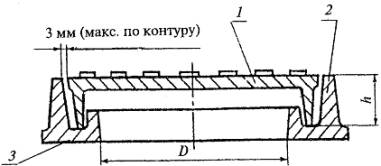 Рисунок А.1 - Люк общего назначения1 - крышка; 2 - корпус; 3 - опорная поверхность корпуса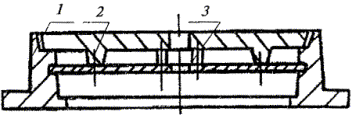 Рисунок А.2 - Люк, оснащенный запорным замковым устройством1 - корпус; 2 - крышка; 3 - замковый механизм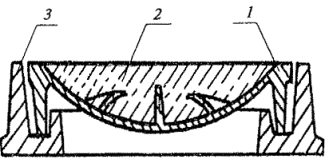 Рисунок А.3 - Люк с крышкой, имеющей углубление под заполнение бетоном1 - крышка; 2 - бетон; 3 - корпус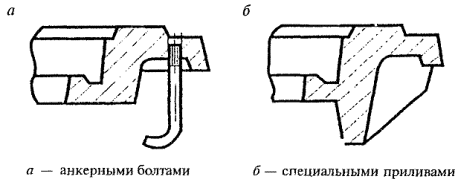 Рисунок А.4 - Усиленная заделка корпуса люка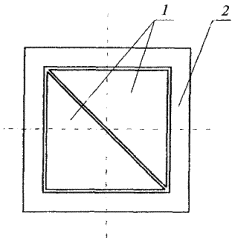 Рисунок А.5 - Люк с крышкой, состоящей из двух частей1 - крышка; 2 - корпусПРИЛОЖЕНИЕ Б(рекомендуемое)Дождеприемники ливнесточного колодца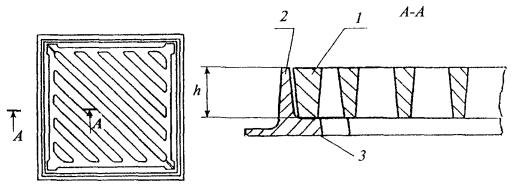 Рисунок Б.1 - Дождеприемник ливнесточного колодца1 - крышка; 2 - корпус; 3 - опорная поверхность корпуса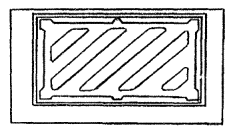 Рисунок Б.2 - Дождеприемник с минимальной шириной продольной опорной части корпуса, прилегающего к бордюру дороги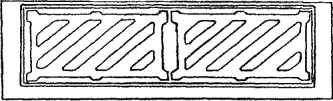 Рисунок Б.3 - Дождеприемник с единым корпусом под две решеткиПРИЛОЖЕНИЕ В(обязательное)Размеры пуансонов в зависимости от полного открытия люкаВ миллиметрахКлючевые слова: люки, колодцы смотровые, дождеприемники, колодцы сточные, коммуникации инженерные, сети тепловые, водопровод, канализация.Тип (обозначение по EN 124)НаименованиеНагрузка номинальная, кНПолное открытие D, не менее, ммГлубина установки крышки в корпусе h, не менее, ммМасса общая, справочная, кгРекомендуемое место установкиЛМ* (А15)Легкий малогабаритный люк154502045Зона зеленых насаждений, пешеходная зонаЛ (А15)Легкий люк155502060Зона зеленых насаждений, пешеходная зонаС (В125)Средний люк1255502595Автостоянки, тротуары и проезжая часть городских парковТ (С250)Тяжелый люк25055035120Городские автомобильные дороги с интенсивным движениемТМ (Д400)Тяжелый магистральный люк40055050140Магистральные дорогиСТ (Е600)Сверхтяжелый люк60055060155Зоны высоких нагрузок (аэродромы, доки)РРемонтная вставка1255502535Корпуса люков типов С (В125) и Т (С250) при ремонтных работах на дорогах (при наращивании высоты дорожного полотна)РРемонтная вставка2505503535Корпуса люков типов С (В125) и Т (С250) при ремонтных работах на дорогах (при наращивании высоты дорожного полотна)* Для подземных коммуникаций с глубиной канала до 600 мм от наружной поверхности крышки люка.* Для подземных коммуникаций с глубиной канала до 600 мм от наружной поверхности крышки люка.* Для подземных коммуникаций с глубиной канала до 600 мм от наружной поверхности крышки люка.* Для подземных коммуникаций с глубиной канала до 600 мм от наружной поверхности крышки люка.* Для подземных коммуникаций с глубиной канала до 600 мм от наружной поверхности крышки люка.* Для подземных коммуникаций с глубиной канала до 600 мм от наружной поверхности крышки люка.* Для подземных коммуникаций с глубиной канала до 600 мм от наружной поверхности крышки люка.Тип (обозначение по EN 124)НаименованиеНагрузка номинальная, кНПлощадь живого сечения S, не менее, м2Глубина установки крышки в корпусе h, не менее, ммМасса общая, справочная, кгМасса общая, справочная, кгРекомендуемое место установкиД(А15)Дождеприемник малый150,05203030Пешеходная зонаДБ1*Дождеприемник большой1250,075355050Автостоянки и проезжая часть городских автодорогДБ2** (В125)Дождеприемник большой1250,15358585Автостоянки и проезжая часть городских автодорогДМ1Дождеприемник магистральный2500,075356060Магистральные автомобильные дороги с интенсивным движениемДМ2 (С250)Дождеприемник магистральный2500,1535100100Магистральные автомобильные дороги с интенсивным движениемДС1Дождеприемник сверхтяжелый4000,075505080Зоны высоких нагрузок (аэродромы, доки)ДС2 (Д400)Дождеприемник сверхтяжелый4000,155050130Зоны высоких нагрузок (аэродромы, доки)На дорогах (аэродромах) при продольных уклонах:На дорогах (аэродромах) при продольных уклонах:На дорогах (аэродромах) при продольных уклонах:На дорогах (аэродромах) при продольных уклонах:На дорогах (аэродромах) при продольных уклонах:На дорогах (аэродромах) при продольных уклонах:На дорогах (аэродромах) при продольных уклонах:На дорогах (аэродромах) при продольных уклонах:* ДБ1 - io£0,005;* ДБ1 - io£0,005;* ДБ1 - io£0,005;* ДБ1 - io£0,005;* ДБ1 - io£0,005;* ДБ1 - io£0,005;* ДБ1 - io£0,005;* ДБ1 - io£0,005;** ДБ2 - io>0,005.** ДБ2 - io>0,005.** ДБ2 - io>0,005.** ДБ2 - io>0,005.** ДБ2 - io>0,005.** ДБ2 - io>0,005.** ДБ2 - io>0,005.** ДБ2 - io>0,005.ОриентированиеТипШирина, ммДлина, ммОт 0 до 45° и от 135 до 180°Все типыОт 16 до 32£170От 45 до 135°ДМ(С250)От 16 до 42Без ограниченияДС(Д400)» 20 » 42»Полное открытие люка (ПО)Размеры пуансона300£ПО£1000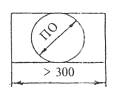 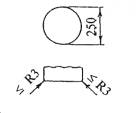 200£ПО£300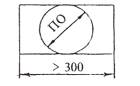 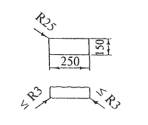 200£ПО£300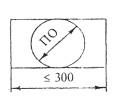 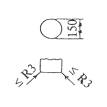 